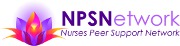 Consent to Serve on the Board of DirectorsName:  Address: Phone (land line/cell - indicate preference): Email:Committee Interest (circle all that apply):Peer Support Committee Education Committee Fundraising Committee Finance Committee Marketing, Communication and Outreach CommitteeWhy are you interested in this position? Education:Professional experience:Areas of expertise and interest: Volunteer offices held:Are you, or has someone close to you, been affected by Substance Use Disorder? If appointed, I promise to serve to the best of my ability in the best interest of nurses and nursing. I understand the duties of the office as set forth in the Bylaws of the Nursing Peer Support Network.Signature:Date:Send completed form to via US mail or email to: Deborah Matthias-Anderson, Executive Director8362 Tamarack Village, Suite 119, Box 181Woodbury, MN 55125dmatthiasanderson@gmail.comorminnesotanpsnetwork@gmail.com